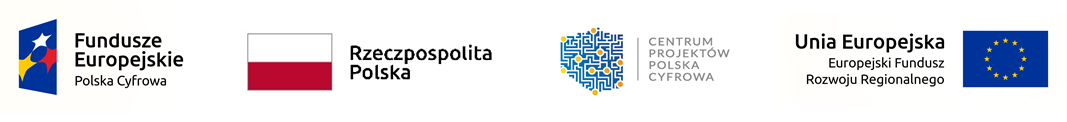 Załącznik Nr 3 do SWZZałącznik do oferty na realizację zamówienia, nr sprawy IDGO.271.1.9.2022 pn.: Zakup komputerów przenośnych w ramach realizacji projektu grantowego „Wsparcie dzieci z rodzin pegeerowskich w rozwoju cyfrowym – Granty PPGR”.
Specyfikacja techniczna / formularz do wypełnienia przez Wykonawcę    ……………………………………                    				                       		                                ………………………………………………………………………………                 miejscowość, data  						                                                                                                                     (należy opatrzyć kwalifikowanym podpisem elektronicznym lub podpisem zaufanym lub podpisem osobistym osoby uprawnionej  						                                                                                                                                                                       lub osób uprawnionych do reprezentowania Wykonawcy)UWAGA: wypełnioną i podpisaną tabelę należy złożyć wraz z ofertą.
* Prawą stronę tabeli należy wypełnić stosując słowa „spełnia” lub „nie spełnia”, zaś w przypadku żądania wykazania wpisu określonych parametrów, należy wpisać oferowane konkretne, rzeczowe wartości. W przypadku, gdy Wykonawca, w którejkolwiek z pozycji wpisze słowa „nie spełnia” lub zaoferuje niższe wartości, oferta zostanie odrzucona, gdyż jej treść nie odpowiada treści SWZNazwa komponentuWymagane parametry minimalnePotwierdzenie spełnienia wymagań(Należy wpisać SPEŁNIA oraz podać istotne parametry faktyczne)*1TypKomputer przenośny2ZastosowanieKomputer będzie wykorzystywany dla potrzeb aplikacji biurowych, edukacyjnych oraz dostępu do Internetu.3Ekranwielkość – w zakresie 15” – 15,6”rozdzielczość nominalna – min. 1920 na min. 1080 pikselipowłoka przeciwodblaskowa4ProcesorProcesor wielordzeniowy (minimum 2 rdzenie) i wielowątkowy (minimum 4 wątki), zaprojektowany do pracy w komputerach przenośnych, uzyskujący w aktualnym na dzień ogłoszenia postępowania o udzielenie zamówienia publicznego teście  -   CPU Benchmarks na stronie www.cpubenchmark.net/cpu_list.php wynik „CPU Mark” co najmniej 6000  punktów. Należy podać typ procesora:5Pamięć operacyjnapojemność: min. 8 GB 6Karta graficznaZintegrowana z procesorem z dynamicznie przydzielają pamięcią współdzieloną7Parametry pamięci masowejDysk półprzewodnikowy o pojemności min. 480 GB SSD8Wyposażenie multimedialnePłyta główna wyposażona w kartę dźwiękową9Zasilanieczas pracy na baterii min. 5 godzin10Zainstalowany system operacyjny- Windows 10 lub 11 Home lub Pro (bez trybu S mode) - polska wersja językową- dostępność aktualizacji i poprawek do systemu u producenta systemu bezpłatnie i bez dodatkowych opłat licencyjnych z możliwością wyboru instalowanych poprawek- graficzne środowisko instalacji i konfiguracji- możliwość udostępniania plików i drukarek- zapewnienie wsparcia dla większości powszechnie używanych urządzeń (drukarek, urządzeń sieciowych, standardów USB, urządzeń Plug & Play, WiFi- wyposażenie systemu w graficzny interfejs użytkownika w języku polskim- zapewnienie pełnej kompatybilności z oferowanym sprzętem- zintegrowanie z systemem modułu pomocy dla użytkownika w języku polskim- możliwość wykonywania kopii bezpieczeństwa wraz z możliwością automatycznego odzyskania wersji wcześniejszej- zintegrowane z systemem operacyjnym narzędzia zwalczające złośliwe oprogramowanie- licencja na system operacyjny musi być nieograniczona w czasie, pozwalać na wielokrotne instalowanie systemu na oferowanym sprzęcie bez  konieczności kontaktowania się przez Zamawiającego z producentem systemu lub sprzętu- oprogramowanie powinno posiadać certyfikat autentyczności lub unikalny kod aktywacyjny- zamawiający nie dopuszcza w systemie możliwości instalacji dodatkowych narzędzi emulujących działanie systemów- 11Niezawodność / jakość wytwarzaniaPotwierdzona certyfikatami: Certyfikat CE;  ISO 14001;  ISO 900112Warunki gwarancjiMinimum - 24-miesięczna gwarancja producenta komputera liczona od dnia podpisania protokołu odbioru. Należy podać oferowany termin gwarancji:Należy podać oferowany termin gwarancji: 12Warunki gwarancjiPrzyjmowanie zgłoszeń w języku polskim w dni robocze w godzinach 8.00-16.00 telefonicznie  i na dedykowanej przez producenta lub autoryzowanego partnera stronie internetowej (pozostaje dowód wysłania zgłoszenie).12Warunki gwarancjiSerwis urządzeń musi byś realizowany przez producenta lub autoryzowanego partnera serwisowego producenta. Serwis urządzeń musi być realizowany zgodnie z wymaganiami normy ISO 9001.13Wsparcie 
techniczneDostęp do aktualnych sterowników zainstalowanych w komputerze urządzeń, realizowany poprzez podanie identyfikatora klienta lub modelu komputera lub numeru seryjnego komputera, na dedykowanej przez producenta stronie internetowej.Należy podać adres strony oraz sposób realizacji wymagania (opis uzyskania w/w informacji)14Wymaganiadodatkowewbudowany w komputer mikrofonwbudowana w komputer kamera internetowa wbudowany głośnik monomin. 2 porty USB typ A min. 1 port USB 3.1 typ A lub Cgniazdo Gigabit Ethernetzłącze HDMImin. WiFi 5min. Bluetooth 4.2wydzielona klawiatura numerycznapartycja recovery (opcja przywrócenia systemu z dysku)Komputer musi być wyposażony w zabezpieczenie umożliwiające zabezpieczenie danych użytkownika. Zabezpieczenie, którego usunięcie uniemożliwi odczyt zabezpieczonych danych z dysku twardego nie będzie możliwy na innym komputerze.